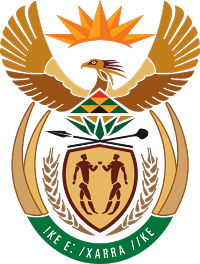 MINISTRY FOR COOPERATIVE GOVERNANCE AND TRADITIONAL AFFAIRSREPUBLIC OF SOUTH AFRICANATIONAL ASSEMBLYQUESTIONS FOR WRITTEN REPLYQUESTION NUMBER 2015/4202DATE OF PUBLICATION: 30 NOVEMBER 2015Mr K J Mileham (DA) to ask the Minister of Cooperative Governance and Traditional Affairs:What are the reasons for (a) his and (b) the Chairperson of the Municipal Demarcation Board’s failure to (i) table and/or (ii) issue the intergovernmental report commissioned by the Minister of Finance on the financial viability and sustainability of the affected municipalities of the latest round of the redeterminations of their outer boundaries to the North Gauteng High Court, which presided over the case that related to the specified redeterminations?	REPLY:Any matter of concern to the member’s political party should or can be raised in the litigation process if the law permits.